5.PielikumsMeta – vides objekta raksturojums 1927.gadā nodibinātajai Latviešu veco strēlnieku biedrības Kuldīgas nodaļai bija iecere izveidot pieminekli latviešu strēlniekiem latviešu strēlniekiem un nacionālajiem karavīriem pilsētai piederošajā dārzā pie Liepājas ielas (Liepājas ielā 39 blakus ēkai Kalpaka ielā 2/4). Pieminekļa pamatu iesvēte un pamatakmens ielikšana notika 1935.gada 12.maijā. Šajā dienā tika ierakta laika kapsula ar vēstījumu un lapiņu pieminekļa pamata iesvētes atcerei.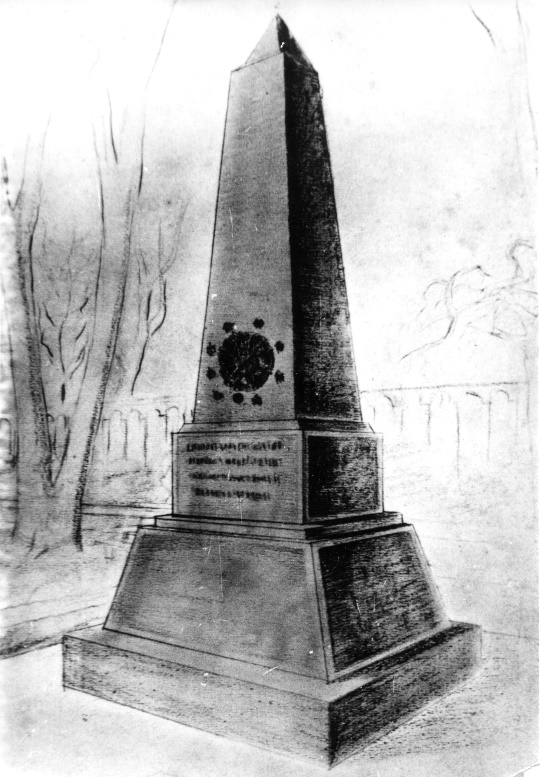 1936.gadā tika izstrādāts Kritušo latviešu strēlnieku pieminekļa mets obeliska formā, bet vēlāk izvirzījās doma, ka ceļams idejisks piemineklis. Konkursā izraudzījās tēlnieka E.Zvirbuļa metu- māti Latviju ar kara laukā kritušu karavīru. Projekts tika iesniegts apstiprināšanai Ministru kabinetā, taču tur atzina, ka piemineklis kritušiem karavīriem ceļams tikai tādā vietā, kur apglabāts kāds no kritušajiem. Tā kā vieta Kuldīgā, kur bija paredzēts celt pieminekli, neatbilda šim nosacījumam, projektu noraidīja.Tā vietā vecie strēlnieki nolēma izgatavot piemiņas plāksni par Latviju kritušajiem strēlniekiem un nacionālās armijas karavīriem no Kuldīgas novada. Piemiņas plāksni novietos Kuldīgas latviešu baznīcā (Ev.-lut. Sv. Annas baznīcā). Savukārt piemineklim savāktos naudas līdzekļus lēma nodot nākošā atbrīvošanas pieminekļa fonda rīcībā.Tā kā iecere par pieminekļa celtniecību kritušajiem strēlniekiem un nacionālās armijas karavīriem dārzā pie Liepājas ielas tika noraidīta, veco strēlnieku biedrība atteicās no šīs idejas, jo bija radusies cita iecere celt Kuldīgā jaunu Brīvības pieminekli. Par to informēja pilsētas galva J.Dreimanis veco strēlnieku biedrības pilnsapulcē 1938.gada februārī. Sapulce nolēma strēlnieku piemineklim savāktos līdzekļus - vairāk nekā 3000 latus nodot Kuldīgas brīvības pieminekļa fonda rīcībā. 	Organizāciju un iestāžu pārstāvji 1938.gada 18.marta sanāksmē piekrita, ka Kuldīgā jāuzceļ staltu atbrīvošanas pieminekli, un vienojās, ka tas ceļams visa apriņķa mērogā. Tādēļ pieminekļa celšanas darbā pieaicināmas visas Kuldīgas apriņķa pašvaldības un visa apriņķa sabiedrība. Tiks izvēlēta Kuldīgas apriņķa atbrīvošanas pieminekļa komiteja. Pieminekli paredzēts celt pašā Kuldīgas pilsētas centrā- bijušā tirgus laukumā pretim valdes namam. Kuldīgas pilsētas un apriņķa pašvaldības un sabiedriskās organizācijas, uzsākot priekšdarbus atbrīvošanas pieminekļa celšanai, jau bija sazīmējušas summas, kas varētu ienākt pieminekļa fondā no ziedojumiem. To kopsumma sasniedza 25000 ls. Drīzumā bija paredzēts izsludināt sacensību pieminekļa projektam (tuvāku ziņu nav). Tika piezīmēts, ka Baznīcas ielā būšot jānojauc dažas nepiemērotas ēkas, kas traucē apkārtnes un pieminekļa kopiespaidu.Šodien Kuldīgas iedzīvotāji vēlas idejisku pieminekli brīvībai, kurš nebūtu saistīts ar vienu konkrētu laika posmu Latvijas atbrīvošanas cīņu vēsturē, bet ietvertu sevī ideju par Latvijas brīvību, kuras dēļ arī kuldīdznieki ir cīnījušies dažādos laika posmos. Izvēlētā vieta ir skvērs Liepājas ielā 39 - nacionāli nozīmīgu notikumu vieta, kas atspoguļo Latvijas vēsturē ievērojamus pārmaiņu procesus un ir saistīts ar Latvijas valstiskuma veidošanās un atjaunošanas piemiņas saglabāšanu. 1935.gada 12.maijā skvērā Liepājas ielā 39 Latviešu veco strēlnieku biedrības Kuldīgas nodaļa ielika pamatakmeni piemineklim par Latvijas brīvību kritušajiem karavīriem, kurš saglabājies līdz mūsdienām. Barikāžu laikā 1991.gada janvārī, tieši blakus skvēram Liepājas ielā 39, Kuldīgas pasta ēkā Liepājas ielā 37, atradās Latvijas radio atbalsta punkts ārpus Rīgas, kur tika veidotas līdzīgas barikādes kā Rīgā un Liepājā.Kopš 2016.gada 20.maija skvēra teritorija Liepājas ielā 39 ir iekļauta, kā daļa, valsts nozīmes kultūras pieminekļa Nr.9154 “Adatu fabrika” sastāvā. Projekta „ Ēku atjaunošana, pārbūve un fasāžu restaurācija Kalpaka ielā 2 un 4, Kuldīgā, Kuldīgas novadā, un teritorijas labiekārtošana Liepājas ielā 39, Kuldīgā, Kuldīgas novadā” ietvaros ir izstrādāts Liepājas ielā 39 skvēra labiekārtojuma priekšlikums, kurā paredzēts saglabāt iesvētīto pamatu 1935.gadā paredzētajam piemineklim. 2017. gada martā izsludinātais metu konkurss “Vides objekts Brīvības cīnītājiem, Liepājas ielā 39, Kuldīgā” beidzās bez rezultāta, jo žūrija visus iesniegtos metus atzina par neīstenojamiem. Ņemot vērā atsevišķos metos konstatētās pozitīvās ievirzes un redzējumu, tika ierosināts tiem piešķirt veicināšanas balvas un rīkot jaunu metu konkursu, tādā veidā iegūstot iespēju iegūt jaunus metus un/vai “uzlabot” šī konkursa metus.Žūrijai ir vienots skatījums, ka vides objektam ir jābūt spēcīgam (ar idejisku uzlādējumu), bet atturīgam. Pretendentiem, saglabājot vēsturisko pieminekļa pamatni, bija jāņem vērā tuvumā pilsētvidē esošais kompozicionāli konkurējošais piemineklis hercogam Jēkabam. Žūrija rosina pretendentus paskatīties uz esošo piemiņas vietu plašākā pilsētvides kontekstā daudz iejūtīgāk, tai pašā laikā nebaidīties esošo pamatni “paslēpt” skatījumam, izceļot tajā būtisko un semantiski dažādojot un bagātinot ar arhitektonisko formu gan skvēru, gan plašāku pilsēttelpu.Meta objekta atrašanās vieta un raksturojumsMeta objekta - idejiska pieminekļa Latvijas brīvībai, izvēlētā vieta ir skvērs Liepājas ielā 39 - nacionāli nozīmīgu notikumu vieta, kas atspoguļo Latvijas vēsturē ievērojamus pārmaiņu procesus un ir saistīts ar Latvijas valstiskuma veidošanās un atjaunošanas piemiņas saglabāšanu.1927.gadā nodibinātajai Latviešu veco strēlnieku biedrības Kuldīgas nodaļai bija iecere izveidot pieminekli latviešu strēlniekiem latviešu strēlniekiem un nacionālajiem karavīriem pilsētai piederošajā dārzā pie Liepājas ielas (Liepājas ielā 39 blakus ēkai Kalpaka ielā 2/4. 1935.gada 12.maijā skvērā Liepājas ielā 39 Latviešu veco strēlnieku biedrības Kuldīgas nodaļa ielika pamatakmeni piemineklim par Latvijas brīvību kritušajiem karavīriem, kurš līdz II Pasaules karam netika realizēts. Šajā dienā tika ierakta laika kapsula ar vēstījumu un lapiņu pieminekļa pamata iesvētes atcerei. Pieminekļa pamati ir saglabājušies līdz šodienai un, saskaņā ar Valsts kultūras pieminekļu aizsardzības inspekcijas prasību, ir saglabājama vērtība.Barikāžu laikā 1991.gada janvārī, tieši blakus skvēram Liepājas ielā 39, Kuldīgas pasta ēkā Liepājas ielā 37, atradās Latvijas radio atbalsta punkts ārpus Rīgas, kur tika veidotas līdzīgas barikādes kā Rīgā un Liepājā.Skvērs Liepājas ielā 39 atrodas valsts nozīmes pilsētbūvniecības piemineklī Nr. 7435 „Kuldīgas pilsētas vēsturiskais centrs” un Kuldīgas pilsētas vēsturiskajā apbūves zonā Nr.10 „Ventspils, Smilšu, Liepājas un tām piegulošo ielu apbūve”. Kopš 2016.gada 20.maija skvēra teritorija Liepājas ielā 39 ir iekļauta, kā daļa, valsts nozīmes kultūras pieminekļa – vēsturiska notikuma vietas Nr.9154 “Adatu fabrika” sastāvā. Skvēra teritorija atrodas tieši krustojumā pie Liepājas un Kalpaka ielas. Skvēra teritorijai no ziemeļu un austrumu puses piekļaujas kultūras pieminekļa – vēsturiska notikuma vietas Nr.9154 “Adatu fabrika” pārējās daļas - teritorija un ēkas Kalpaka ielā 1, 2/4 un Liepājas ielā 37. Minēto vēsturisko ēku komplekss savu darbību uzsāka 1854.gadā kā Hiršmaņa adatu fabrika, kura savā nozarē ir vecākā ražotne Latvijā. Objekts ir ievērojama arhitektoniska vērtība un ir liecība pilsētas infrastruktūras dinamiskai attīstībai 19.gs. II pusē un 20.gs. sākumā. Objekts kopumā ir nacionāli nozīmīga notikuma vieta, kas atspoguļo Latvijas vēsturē ievērojamus pārmaiņu procesus un ir saistīts ar Latvijas valstiskuma veidošanās un atjaunošanas piemiņas saglabāšanu. 2014. un 2016.gadā pēc Kuldīgas pilsētas domes pasūtījuma pieguļošajai teritorijai un ēkām veikta kultūrvēsturiskā izpēte. Izpētes veicēju SIA“Arhitektoniskās izpētes grupas” un Kristīnes Veinbergas atzinumi pievienoti meta nolikumam un tā konstatējumi ir saistoši meta autoram. Projekta „Ēku atjaunošana, pārbūve un fasāžu restaurācija Kalpaka ielā 2 un 4, Kuldīgā, Kuldīgas novadā, un teritorijas labiekārtošana Liepājas ielā 39, Kuldīgā, Kuldīgas novadā” ietvaros ir izstrādāts Liepājas ielā 39 skvēra labiekārtojuma priekšlikums, kurā paredzēts saglabāt iesvētīto pamatu 1935.gadā paredzētajam piemineklim un labiekārtot skvēru, paredzot celiņus, soliņus un apgaismojumu, iekļaujoties pilsēttelpas ainavā. Kultūras piemineklis, tai skaitā skvērs, kopumā atrodas neapmierinošā tehniskā un vizuālā stāvoklī.Skvēra teritorijai pieguļošās teritorijas ēkas Kalpaka ielā 1, 2/4 un Liepājas 37 būvētas 19.gs. 60-tajos - 70-tajos gados un sākotnēji kalpojušas Adatu fabrikas “Meteors” vajadzībām.20.gs. sākumā ēka Kalpaka ielā 1 pēc ugunsgrēka pārbūvēta, papildināta ar otru stāvu, mansarda tipa jumta izbūvi ar jumta logiem un arhitektoniski izkoptu fasādi ar periodam raksturīgiem dekoratīviem elementiem. 20.gadsimta 20-tajos gados būvei piešķirta Valsts policijas ēkas funkcija. Vēlākos gados ēkā apvienota policijas priekšnieka kanceleja un vairāki dzīvokļi, tai skaitā Kuldīgas pilsētas galvas dzīvoklis un tam piederošs muzejs.19.g.s. 40-tajos gados ēkā izvietota arodskola, Kuldīgas Tehnoloģiju un tūrisma tehnikuma aizsākums, taču jau 40-to gadu beigās būve nodota Kuldīgas slimnīcas vajadzībām. Padomju varas laikā, 20.gs 60-to gadu sākumā ēka atkārtoti pārbūvēta, pārveidojot mansardstāvu par 3. stāvu, paplašinot slimnīcu un izvietojot tajā papildus nodaļas. Būve kalpojusi Kuldīgas galvenās slimnīcas funkcijām līdz gadsimtu mijai, kad atzīta par avārijas stāvoklī esošu un medicīnas iestādes prasībām neatbilstošu. Kopš 2003.gada ēka netiek izmantota, tā ir daļēji sagruvusi un cietusi ugunsgrēkā. Lai arī ēkas ārsienām veikti neatliekami pastiprināšanas pasākumi, tā ir avārijas stāvoklī - ēkā nav droši atrasties.Ir paredzēts veicot vēsturiskās slimnīcas ēkas pārbūvi un paplašināšanu, izveidot mūsdienīga mācību procesa prasībām atbilstošu tehnoloģiju centru, kurā tiktu izvietotas mācību darbnīcas un laboratorijas, mācību restorāns un virtuve, kā arī teorētisko apmācību klases, tajā pašā laikā maksimāli respektējot ēkas un tai apkārtesošā kvartāla vēsturisko atmosfēru; Iegūt pilsētbūvnieciski, arhitektoniski un funkcionāli augstvērtīgu projekta priekšlikumu ēkas pārbūves iecerei; Iegūt iespējami labāko risinājumu, nodrošinot racionālu līdzekļu izmantošanu; Iegūt kompleksu tehnikuma teritorijas koncepciju, kas apvienotu esošās ēkas un jauno tehnoloģiju centru vienotā mācību procesā.Pārbūves un paplašināšanas ar piebūvi rezultātā, plānotā ēkas platība sasniegs aptuveni 2850m2. Piebūves virszemes daļai jāatbilst Kuldīgas pilsētas Kalpaka ielas kvartāla lokālplānojumā (nolikuma pielikums Nr. 1) noteiktajam apjoma ierobežojumam, Kuldīgas novada teritorijas izmantošanas un apbūves noteikumu 4.nodaļas prasībām, kuras nav pretrunā ar lokālplānojumu, Kalpaka ielas un pieguļošā parka ar baznīcu, iekļaujošo ēku un Liepājas ielas pilsēttelpas raksturam, vēsturiskajai izpētei, arhitektoniski mākslinieciskajai izpētei, Kuldīgas apstādījumu koncepcijai, Valsts kultūras pieminekļu aizsardzības inspekcijas norādījumiem par valsts nozīmes kultūras pieminekļa – vēsturiskas notikuma vietas “Adatu fabrika” izmantošanu un saglabāšanu.Sākotnējā vienstāva ēka Kalpaka ielā 2/4 būvēta 19.gs. 60-tajos - 70-tajos gados un kalpojusi kā Adatu fabrikas “Meteors” ēka. 20.gs. sākumā ēka būtiski pārbūvēta neoklasicisma stilā un par publisku ēku. Ēka ir cietusi II Pasaules kara darbības rezultātā, kad tika sagrauta ziemeļu spārns pie Smilšu ielas. Vairākkārt ēka tikusi pārbūvēta Kuldīgas slimnīcas vajadzībām, kura tajā atradās līdz 2003.gadam. Kuldīgas novada pašvaldībai ir mērķis izveidot ēkā radošo klasteri, saglabājot un atjaunojot esošo būves novietojumu, pamatapjomu, jumta ieseguma materiālu, restaurējot fasādes, labiekārtojot teritoriju un pārbūvējot ēku. Ir izstrādāts būvniecības ieceres Būvprojekts minimālā sastāvā „ Ēku atjaunošana, pārbūve un fasāžu restaurācija Kalpaka ielā 2 un 4, Kuldīgā, Kuldīgas novadā, un teritorijas labiekārtošana Liepājas ielā 39, Kuldīgā, Kuldīgas novadā”.